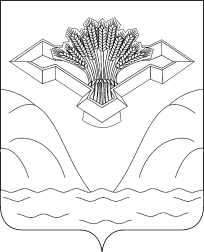                                                           Российская Федерация                                                             Самарская область                          АДМИНИСТРАЦИЯ СЕЛЬСКОГО ПОСЕЛЕНИЯ НОВАЯ  БИНАРАДКА
                                            МУНИЦИПАЛЬНОГО РАЙОНА СТАВРОПОЛЬСКИЙ
                                                                САМАРСКОЙ ОБЛАСТИ                                                                 П О С Т А Н О В Л Е Н И Е     от  31 октября 2014года                                                                    №35                         Об основных направлениях бюджетной и налоговой политики в 2015-2017 годахВ целях укрепления налогового потенциала бюджета сельского поселения Новая Бинарадка муниципального района Ставропольский Самарской области, установления основных приоритетов  бюджетных расходов, руководствуясь Положением о бюджетном процессе в поселении Новая Бинарадка муниципального района Ставропольский Самарской области, утвержденного Решением Собрания Представителей от 01 июля 2009г.  №11:1.Утвердить основные направления бюджетной и налоговой политики  в сельском поселении Новая Бинарадка муниципального района Ставропольский Самарской области на 2015-2017 годы;2.Контроль за исполнением настоящего Постановления возложить на ведущего специалиста-бухгалтера Караганову Л.М.3.Настоящее постановление вступает в силу с 01.01.2015 года и действует до 31.12.2017 года, отменяет действие Постановления «Об основных направлениях бюджетной и налоговой политики в 2014-2016 годах» от 31.10.2013 года №41.Глава сельского поселения Новая Бинарадка                                                    В.В.Мокеев                                            Приложение                                           к  Постановлению администрации  сельского                                                                  поселения Новая Бинарадка муниципального района            Ставропольский Самарской области                                       от 31.10.2014г.№ 35               Основные направления бюджетной и налоговой политики  в сельском поселении  Новая Бинарадка муниципального района Ставропольский                 Самарской области   на 2015-2017 годы.В экономике и страны, и района проявились определенные позитивные тенденции, ряд ее секторов демонстрирует признаки роста, бесперебойно функционируют финансовая и банковская системы.Это во многом стало результатом последовательных антикризисных действий государства, направленных на сохранение стабильности бюджетной и финансовой системы, поддержку наиболее пострадавших от кризиса отраслей экономики.Грамотное применение инструментов бюджетной политики дало возможность сформировать необходимое для осуществления этих мер финансового обеспечения.Сегодня, когда российской экономике в определенной степени удалось преодолеть кризисные тенденции, необходимо сконцентрироваться на новых задачах, в том числе и на нашем уровне.1.ОСНОВНЫЕ ЦЕЛИ И ЗАДАЧИ БЮДЖЕТНОЙ ПОЛИТИКИ  И ПРИОРИТЕТЫ БЮДЖЕТНЫХ РАСХОДОВНА 2015 - 2017 ГОДЫБюджетная политика как составная часть экономической политики должна быть нацелена на проведение всесторонней модернизации экономики района, создание условий для повышения ее эффективности и конкурентоспособности, долгосрочного устойчивого развития, на улучшение инвестиционного климата, достижение конкретных результатов.Необходимо понимание последствий реализации любых мер бюджетной политики с точки зрения их влияния на темпы продвижения к достижению поставленных целей.Новые расходные обязательства должны приниматься только на основе тщательной оценки их эффективности и при наличии ресурсов для их гарантированного исполнения в пределах принятых бюджетных ограничений. В кризисный период задача составления долгосрочных планов финансового развития отошла на второй план. С нормализацией экономической жизни следует вернуться к разработке долгосрочных планов экономического развития района, которые должны предусматривать в том числе и сценарии возможного повторного ухудшения экономической ситуации.Для разработки долгосрочной бюджетной стратегии потребуется расширение горизонта и повышение надежности экономических прогнозов, которые должны быть основаны на разумных оценках конъюнктурных параметров и макроэкономических показателей, зависящих от бюджетных расходов.Необходимо соблюдение четких правил оценки объема действующих расходных обязательств и процедуры принятия новых расходных обязательств, повышение ответственности за достоверность их финансово-экономических обоснований.Любое предлагаемое новое решение должно быть проанализировано с точки зрения возможностей его финансового обеспечения и вклада в достижение стратегических целей развития поселения.Необходимо разработать и реализовать на практике конкретные механизмы внедрения и поддержки инновационных технологий, прежде всего в таких областях, как энергоэффективность. Это отмечалось и в Бюджетном Послании Президента РФ.  Участие в предупреждении и ликвидации последствий чрезвычайных ситуаций,  обеспечения первичных мер пожарной безопасности в границах нашего поселения и защите населения и территории поселения от чрезвычайных ситуаций природного и техногенного характера.Организация благоустройства территории поселения, электро-, тепло-, газо- и водоснабжение населения – это наши текущие неотъемлемые задачи.  Необходимо проведение работы по формированию здорового образа жизни в поселении, развитие массовой физической культуры и спорта, так как это является важной инвестицией в будущее развитие;2.ОСНОВНЫЕ НАПРАВЛЕНИЯ НАЛОГОВОЙ ПОЛИТИКИНеобходимо понимать, что рост доходов должен быть обеспечен прежде всего за счет улучшения администрирования уже существующих налогов. На сегодня актуальными остаются вопросы совершенствования администрирования доходов. Возможна оптимизация налогообложения в целях стимулирования и расширения предпринимательской деятельности в первую очередь инновационной направленности.В Правительстве РФ поднимается  вопрос ускорения введения единого налога на недвижимость с разработкой системы, позволяющей взимать данный налог исходя из рыночной стоимости облагаемого имущества. Для физических лиц налог на недвижимость должен заменить существующие сейчас налоги на землю и имущество. Поступления налога на недвижимость, как и земельного и имущественного налогов, с объектов, расположенных на территории поселения, будут направляться в бюджет поселения. Налоговая база и кадастровая стоимость будут определяться на начало нового налогового периода, то есть на 1 января каждого года.В соответствии с чем, в сфере межбюджетных отношений такая политика позволит обеспечить расширение финансовой самостоятельности муниципалитетов и укрепит доходную базу  бюджета поселения.Актуальными остаются вопросы эффективного пользования и распоряжения имуществом, находящимся в муниципальной собственности поселения.В целях усиления заинтересованности органов местного самоуправления в развитии малого и среднего предпринимательства и, как следствие, в целях увеличения поступлений в местные бюджеты государство планирует  закрепить за местными бюджетами фиксированную величину отчислений от налога, взимаемого в связи с применением упрощенной системы налогообложения.В поставленных выше задачах имеются значительные резервы улучшения финансового и экономического состояния поселения, и наша задача достичь положительных результатов, максимально используя эти перспективы.